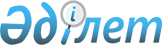 О внесении изменений в решение Жанакорганского районного маслихата "О районном бюджете на 2021-2023 годы" от 24 декабря 2020 года №576
					
			С истёкшим сроком
			
			
		
					Решение Жанакорганского районного маслихата Кызылординской области от 18 июня 2021 года № 65. Зарегистрировано в Министерстве юстиции Республики Казахстан 7 июля 2021 года № 23298. Прекращено действие в связи с истечением срока
      Жанакорганский районный маслихат РЕШИЛ:
      1. Внести в решение Жанакорганского районного маслихата "О районном бюджете на 2021-2023 годы" от 24 декабря 2020 года № 576 (зарегистрировано в реестре государственной регистрации нормативных правовых актов под №8024) следующие изменения:
      пункт 1 изложить в новой редакции:
      "1. Утвердить районный бюджет на 2021-2023 годы согласно приложениям 1, 2 и 3 соответственно, в том числе на 2021 год в следующем объеме:
      1) доходы – 21 116 028,2 тысяч тенге, в том числе:
      налоговые поступления – 2 386 093 тысяч тенге;
      неналоговые поступления – 76 862 тысяч тенге;
      поступления от продажи основного капитала – 24 419 тысяч тенге;
      поступления трансфертов – 18 628 654,2 тысяч тенге;
      2) затраты – 22 395 553,6 тысяч тенге;
      3) чистое бюджетное кредитование –216 415 тысяч тенге:
      бюджетные кредиты – 358 791 тысяч тенге;
      погашение бюджетных кредитов – 142 376 тысяч тенге;
      4) сальдо по операциям с финансовыми активами – 0;
      приобретение финансовых активов – 0;
      поступления от продажи финансовых активов государства – 0;
      5) дефицит (профицит) бюджета – - 1 495 940,4 тысяч тенге;
      6) финансирование дефицита (использование профицита) бюджета –1 495 940,4 тысяч тенге.
      поступление займов – 1 021 098 тысяч тенге;
      погашение займов – 143 445,9 тысяч тенге;
      7) используемые остатки бюджетных средств – 618 288,3 тысяч тенге.".
      Приложение 1, 4 к решению изложить в новой редакции согласно приложению 1, 2 к настоящему решению.
      2. Настоящее решение вводится в действие с 1 января 2021 года. Районный бюджет на 2021 год Перечень бюджетных инвестиционных проектов на 2021-2023 годы
					© 2012. РГП на ПХВ «Институт законодательства и правовой информации Республики Казахстан» Министерства юстиции Республики Казахстан
				
      Председатель сессии Жанакорганского районного маслихата 

С. Оразгелдиев

      Секретарь Жанакорганского районного маслихата 

Г. Сопбеков
Приложение 1 к решению
Жанакорганского районного маслихата
от 18 июня 2021 года № 65Приложение 1 к решению
Жанакорганского районного маслихата
от 24 декабря 2020 года № 576
Категория
Категория
Категория
Категория
Категория
Сумма, тысяч тенге
Класс
Класс
Класс
Класс
Сумма, тысяч тенге
Подкласс
Подкласс
Подкласс
Сумма, тысяч тенге
Наименование
Наименование
Сумма, тысяч тенге
1. Поступления
1. Поступления
21116028,2
1
Налоговые поступления
Налоговые поступления
2386093
01
Подоходный налог
Подоходный налог
664895
1
Корпоративный подоходный налог
Корпоративный подоходный налог
60000
2
Индивидуальный подоходный налог
Индивидуальный подоходный налог
604895
03
Социальный налог
Социальный налог
648045
1
Социальный налог
Социальный налог
648045
04
Hалоги на собственность
Hалоги на собственность
1046673
1
Hалоги на имущество
Hалоги на имущество
1041702
5
Единый земельный налог
Единый земельный налог
4971
05
Внутренние налоги на товары, работы и услуги
Внутренние налоги на товары, работы и услуги
19792
2
Акцизы
Акцизы
6977
3
Поступления за использование природных и других ресурсов
Поступления за использование природных и других ресурсов
7455
4
Сборы за ведение предпринимательской и профессиональной деятельности
Сборы за ведение предпринимательской и профессиональной деятельности
5065
5
Налог на игорный бизнес
Налог на игорный бизнес
295
08
Обязательные платежи, взимаемые за совершение юридически значимых действий и (или) выдачу документов уполномоченными на то государственными органами или должностными лицами
Обязательные платежи, взимаемые за совершение юридически значимых действий и (или) выдачу документов уполномоченными на то государственными органами или должностными лицами
6688
1
Государственная пошлина
Государственная пошлина
6688
2
Неналоговые поступления
Неналоговые поступления
76862
01
Доходы от государственной собственности
Доходы от государственной собственности
76862
5
Доходы от аренды имущества, находящегося в государственной собственности
Доходы от аренды имущества, находящегося в государственной собственности
1000
7
Вознаграждения по кредитам, выданным из государственного бюджета
Вознаграждения по кредитам, выданным из государственного бюджета
75862
3
Поступления от продажи основного капитала
Поступления от продажи основного капитала
24419
01
Продажа государственного имущества, закрепленного за государственными учреждениями
Продажа государственного имущества, закрепленного за государственными учреждениями
259
1
Продажа государственного имущества, закрепленного за государственными учреждениями
Продажа государственного имущества, закрепленного за государственными учреждениями
259
03
Продажа земли и нематериальных активов
Продажа земли и нематериальных активов
24160
1
Продажа земли
Продажа земли
24160
4
Поступления трансфертов
Поступления трансфертов
18628654,2
01
Трансферты из нижестоящих органов государственного управления
Трансферты из нижестоящих органов государственного управления
57238,4
3
Трансферты из бюджетов городов районного значения, сел, поселков, сельских округов
Трансферты из бюджетов городов районного значения, сел, поселков, сельских округов
57238,4
02
Трансферты из вышестоящих органов государственного управления
Трансферты из вышестоящих органов государственного управления
18571415,8
2
Трансферты из областного бюджета
Трансферты из областного бюджета
18571415,8
Функциональная группа
Функциональная группа
Функциональная группа
Функциональная группа
Функциональная группа
Сумма,
тысяч тенге
Функциональная подгруппа
Функциональная подгруппа
Функциональная подгруппа
Функциональная подгруппа
Сумма,
тысяч тенге
Администратор бюджетных программ
Администратор бюджетных программ
Администратор бюджетных программ
Сумма,
тысяч тенге
Программа
Программа
Сумма,
тысяч тенге
Затраты
22395553,6
01
Государственные услуги общего характера
1799032
1
Представительные, исполнительные и другие органы, выполняющие общие функции государственного управления
194205
112
Аппарат маслихата района (города областного значения)
33573
001
Услуги по обеспечению деятельности маслихата района (города областного значения)
31708
003
Капитальные расходы государственного органа
1865
122
Аппарат акима района (города областного значения)
160632
001
Услуги по обеспечению деятельности акима района (города областного значения)
148187
003
Капитальные расходы государственного органа
12445
2
Финансовая деятельность
1413477,8
452
Отдел финансов района (города областного значения)
1347584,8
001
Услуги по реализации государственной политики в области исполнения бюджета и управления коммунальной собственностью района (города областного значения)
59434
010
Приватизация, управление коммунальным имуществом, постприватизационная деятельность и регулирование споров, связанных с этим
1330
113
Целевые текущие трансферты нижестоящим бюджетам
1286820,8
805
Отдел государственных закупок района (города областного значения)
65893
001
Услуги по реализации государственной политики в области управления государственных активов и закупок на местном уровне
21993
003
Капитальные расходы государственного органа
43900
5
Планирование и статистическая деятельность
41293
453
Отдел экономики и бюджетного планирования района (города областного значения)
41293
001
Услуги по реализации государственной политики в области формирования и развития экономической политики, системы государственного планирования
41293
9
Прочие государственные услуги общего характера
150056,2
458
Отдел жилищно-коммунального хозяйства, пассажирского транспорта и автомобильных дорог района (города областного значения)
36142
001
Услуги по реализации государственной политики на местном уровне в области жилищно-коммунального хозяйства, пассажирского транспорта и автомобильных дорог
27252
013
Капитальные расходы государственного органа
8890
466
Отдел архитектуры, градостроительства и строительства района (города областного значения)
34320
040
Развитие объектов государственных органов
34320
493
Отдел предпринимательства, промышленности и туризма района (города областного значения)
17810
001
Услуги по реализации государственной политики на местном уровне в области развития предпринимательства, промышленности и туризма
17810
801
Отдел занятости, социальных программ и регистрации актов гражданского состояния района (города областного значения)
61784,2
001
Услуги по реализации государственной политики на местном уровне в сфере занятости, социальных программ и регистрации актов гражданского состояния
59625,2
032
Капитальные расходы подведомственных государственных учреждений и организаций
2159
02
Оборона
9294
1
Военные нужды
4679
122
Аппарат акима района (города областного значения)
4679
005
Мероприятия в рамках исполнения всеобщей воинской обязанности
4679
2
Организация работы по чрезвычайным ситуациям
4615
122
Аппарат акима района (города областного значения)
4615
006
Предупреждение и ликвидация чрезвычайных ситуаций масштаба района (города областного значения)
1404
007
Мероприятия по профилактике и тушению степных пожаров районного (городского) масштаба, а также пожаров в населенных пунктах, в которых не созданы органы государственной противопожарной службы
3211
03
Общественный порядок, безопасность, правовая, судебная, уголовно-исполнительная деятельность
17929
9
Прочие услуги в области общественного порядка и безопасности
17929
458
Отдел жилищно - коммунального хозяйства, пассажирского транспорта и автомобильных дорог района (города областного значения)
17929
021
Обеспечение безопасности дорожного движения в населенных пунктах
17929
06
Социальная помощь и социальное обеспечение
2516643,8
1
Социальное обеспечение
1211457
801
Отдел занятости, социальных программ и регистрации актов гражданского состояния района (города областного значения)
1211457
010
Государственная адресная социальная помощь
1211457
2
Социальная помощь
1251770
801
Отдел занятости, социальных программ и регистрации актов гражданского состояния района (города областного значения)
1251770
004
Программа занятости
831632
006
Оказание социальной помощи на приобретение топлива специалистам здравоохранения, образования, социального обеспечения, культуры, спорта и ветеринарии в сельской местности в соответствии с законодательством Республики Казахстан
54796
007
Оказание жилищной помощи
7746
008
Социальная поддержка граждан, награжденных от 26 июля 1999 года орденами "Отан", "Данк", удостоенных высокого звания "Халық қаһарманы", почетных званий республики
67
009
Материальное обеспечение детей – инвалидов, воспитывающихся и обучающихся на дому
8099
011
Социальная помощь отдельным категориям нуждающихся граждан по решениям местных представительных органов
108017
014
Оказание социальной помощи нуждающимся гражданам на дому
23628
017
Обеспечение нуждающихся инвалидов обязательными гигиеническими средствами и предоставление услуг специалистами жестового языка, индивидуальными помощниками в соответствии с индивидуальной программой реабилитации инвалида
137956
023
Обеспечение деятельности центров занятости населения
79829
9
Прочие услуги в области социальной помощи и социального обеспечения
53416,8
801
Отдел занятости, социальных программ и регистрации актов гражданского состояния района (города областного значения)
53416,8
018
Оплата услуг по зачислению, выплате и доставке пособий и других социальных выплат
2474,8
020
Размещение государственного социального заказа в неправительственных организациях
9601
050
Реализация Плана мероприятий по обеспечению прав и улучшению качества жизни инвалидов в Республике Казахстан на 2012 – 2018 годы
41341
07
Жилищно – коммунальное хозяйство
1777095
1
Жилищное хозяйство
883959
458
Отдел жилищно – коммунального хозяйства, пассажирского транспорта и автомобильных дорог района (города областного значения)
335
049
Проведение энергетического аудита многоквартирных жилых домов
335
466
Отдел архитектуры, градостроительства и строительства района (города областного значения)
883624
003
Проектирование и (или) строительство, реконструкция жилья коммунального жилищного фонда
662307
004
Проектирование, развитие и (или) обустройство инженерно-коммуникационной инфраструктуры
53317
098
Приобретение жилья коммунального жилищного фонда
168000
2
Коммунальное хозяйство
890136
458
Отдел жилищно – коммунального хозяйства, пассажирского транспорта и автомобильных дорог района (города областного значения)
80302
027
Организация эксплуатации сетей газификации, находящихся в коммунальной собственности районов (городов областного значения)
64840
029
Развитие системы водоснабжения и водоотведения
15462
466
Отдел архитектуры, градостроительства и строительства района (города областного значения)
809834
058
Развитие системы водоснабжения и водоотведения в сельских населенных пунктах
809834
3
Благоустройство населенных пунктов
3000
458
Отдел жилищно – коммунального хозяйства, пассажирского транспорта и автомобильных дорог района (города областного значения)
3000
018
Благоустройство и озеленение населенных пунктов
3000
08
Культура, спорт, туризм и информационное пространство
480653
1
Деятельность в области культуры
105058
455
Отдел культуры и развития языков района (города областного значения)
105058
003
Поддержка культурно – досуговой работы
105058
2
Спорт
128411
465
Отдел физической культуры и спорта района (города областного значения)
128411
001
Услуги по реализации государственной политики на местном уровне в сфере физической культуры и спорта
24018
005
Развитие массового спорта и национальных видов спорта
74348
006
Проведение спортивных соревнований на районном (города областного значения) уровне
4007
007
Подготовка и участие членов сборных команд района (города областного значения) по различным видам спорта на областных спортивных соревнованиях
26038
3
Информационное пространство
176537
455
Отдел культуры и развития языков района (города областного значения)
171761
006
Функционирование районных (городских) библиотек
170631
007
Развитие государственного языка и других языков народа Казахстана
1130
456
Отдел внутренней политики района (города областного значения)
4776
002
Услуги по проведению государственной информационной политики
4776
9
Прочие услуги по организации культуры, спорта, туризма и информационного пространства
70647
455
Отдел культуры и развития языков района (города областного значения)
32473
001
Услуги по реализации государственной политики на местном уровне в области развития языков и культуры
24746
032
Капитальные расходы подведомственных государственных учреждений и организаций
7727
456
Отдел внутренней политики района (города областного значения)
38174
001
Услуги по реализации государственной политики на местном уровне в области информации, укрепления государственности и формирования социального оптимизма граждан
22919
003
Реализация мероприятий в сфере молодежной политики
12066
006
Капитальные расходы государственного органа
3189
09
Топливно-энергетический комплекс и недропользование
1000
9
Прочие услуги в области топливно-энергетического комплекса и недропользования
1000
458
Отдел жилищно – коммунального хозяйства, пассажирского транспорта и автомобильных дорог района (города областного значения)
1000
036
Развитие газотранспортной системы
1000
10
Сельское, водное, лесное, рыбное хозяйство, особо охраняемые природные территории, охрана окружающей среды и животного мира, земельные отношения
123452
1
Сельское хозяйство
32302
462
Отдел сельского хозяйства района (города областного значения)
32302
001
Услуги по реализации государственной политики на местном уровне в сфере сельского хозяйства
32302
6
Земельные отношения
23752
463
Отдел земельных отношений района (города областного значения)
23752
001
Услуги по реализации государственной политики в области регулирования земельных отношений на территории района (города областного значения)
18973
003
Земельно - хозяйственное устройство населенных пунктов
3390
006
Землеустройство, проводимое при установлении границ районов, городов областного значения, районного значения, сельских округов, поселков, сел
1389
9
Прочие услуги в области сельского, водного, лесного, рыбного хозяйства, охраны окружающей среды и земельных отношений
67398
462
Отдел сельского хозяйства района (города областного значения)
67398
099
Реализация мер по оказанию социальной поддержки специалистов
67398
11
Промышленность, архитектурная, градостроительная и строительная деятельность
61287
2
Архитектурная, градостроительная и строительная деятельность
61287
466
Отдел архитектуры, градостроительства и строительства района (города областного значения)
61287
001
Услуги по реализации государственной политики в области строительства, улучшения архитектурного облика городов, районов и населенных пунктов области и обеспечению рационального и эффективного градостроительного освоения территории района ( города областного значения)
31989
013
Разработка схем градостроительного развития территории района, генеральных планов городов районного (областного) значения, поселков и иных сельских населенных пунктов
29298
12
Транспорт и коммуникации
225825
1
Автомобильный транспорт
203293
458
Отдел жилищно – коммунального хозяйства, пассажирского транспорта и автомобильных дорог района (города областного значения)
203293
022
Развитие транспортной инфраструктуры
44988
023
Обеспечение функционирования автомобильных дорог
23468
045
Капитальный и средний ремонт автомобильных дорог районного значения и улиц населенных пунктов
11790
051
Реализация приоритетных проектов транспортной инфраструктуры
123047
9
Прочие услуги в сфере транспорта и коммуникаций
22532
458
Отдел жилищно – коммунального хозяйства, пассажирского транспорта и автомобильных дорог района (города областного значения)
22532
037
Субсидирование пассажирских перевозок по социально значимым городским (сельским), пригородным и внутрирайонным сообщениям
22532
13
Прочие
398814,5
3
Поддержка предпринимательской деятельности и защита конкуренции
30000
458
Отдел жилищно – коммунального хозяйства, пассажирского транспорта и автомобильных дорог района (города областного значения)
30000
055
Развитие индустриальной инфраструктуры в рамках Государственной программы поддержки и развития бизнеса "Дорожная карта бизнеса-2025"
30000
9
Прочие
368814,5
452
Отдел финансов района (города областного значения)
48233
012
Резерв местного исполнительного органа района (города областного значения)
48233
458
Отдел жилищно – коммунального хозяйства, пассажирского транспорта и автомобильных дорог района (города областного значения)
301789,5
040
Реализация мер по содействию экономическому развитию регионов в рамках Государственной программы развития регионов до 2025 года
6300
064
Развитие социальной и инженерной инфраструктуры в сельских населенных пунктах в рамках проекта "Ауыл ел бесігі"
295489,5
466
Отдел архитектуры, градостроительства и строительства района (города областного значения)
18792
077
Развитие инженерной инфраструктуры в рамках Государственной программы развития регионов до 2025 года
18792
14
Обслуживание долга
75862
1
Обслуживание долга
75862
452
Отдел финансов района (города областного значения)
75862
013
Обслуживание долга местных исполнительных органов по выплате вознаграждений и иных платежей по займам из областного бюджета
75862
15
Трансферты
14908666,3
1
Трансферты
14908666,3
452
Отдел финансов района (города областного значения)
14908666,3
006
Возврат неиспользованных (недоиспользованных) целевых трансфертов
67964,3
024
Целевые текущие трансферты из нижестоящего бюджета на компенсацию потерь вышестоящего бюджета в связи с изменением законодательства
13564040
038
Субвенции
1276662
3. Чистое бюджетное кредитование
216415
Бюджетные кредиты
358791
10
Сельское, водное, лесное, рыбное хозяйство, особо охраняемые природные территории, охрана окружающей среды и животного мира, земельные отношения
358791
9
Прочие услуги в области сельского, водного, лесного, рыбного хозяйства, охраны окружающей среды и земельных отношений
358791
462
Отдел сельского хозяйства района (города областного значения)
358791
008
Бюджетные кредиты для реализации мер социальной поддержки специалистов
358791
5
Погашение бюджетных кредитов
142376
01
Погашение бюджетных кредитов
142376
1
Погашение бюджетных кредитов, выданных из государственного бюджета
142376
13
Погашение бюджетных кредитов, выданных из местного бюджета физическим лицам
142376
4. сальдо по операциям с финансовыми активами
0
приобретение финансовых активов
0
5.Дефицит (профицит) бюджета
-1495940,4
6.Финансирование дефицита (использование профицита) бюджета
1495940,4
7
Поступление займов
1021098
01
Внутренние государственные займы
1021098
2
Договоры займа
1021098
03
Займы, получаемые местным исполнительным органом района (города областного значения)
1021098
16
Погашение займов
143445,9
1
Погашение займов
143445,9
452
Отдел финансов района (города областного значения)
143445,9
008
Погашение долга местного исполнительного органа перед вышестоящим бюджетом
142376
021
Возврат неиспользованных бюджетных кредитов, выданных из местного бюджета
1069,9
8
Используемые остатки бюджетных средств
618288,3
01
Остатки бюджетных средств
618288,3
1
Остатки бюджетных средств
618385,6
01
Остатки бюджетных средств
618385,6
2
Остатки бюджетных средств на конец отчетного периода
97,3
01
Остатки бюджетных средств на конец отчетного периода
97,3Приложение 2 к решению
Жанакорганского районного маслихата
от 18 июня 2021 года № 65Приложение 4 к решению
Жанакорганского районного маслихата
от 24 декабря 2020 года № 576
Функциональная группа
Функциональная группа
Функциональная группа
Функциональная группа
2021 жыл
2022 жыл
2023 жыл
Администратор бюджетных программ
Администратор бюджетных программ
Администратор бюджетных программ
2021 жыл
2022 жыл
2023 жыл
Администратор бюджетных программ 
Администратор бюджетных программ 
2021 жыл
2022 жыл
2023 жыл
Программа
Программа
2021 жыл
2022 жыл
2023 жыл
Всего
1964989,5
01
Государственные услуги общего характера
34320
466
Отдел архитектуры, градостроительства и строительства района (города областного значения)
34320
040
Развитие объектов государственных органов
34320
Строительство административного здания аппарата акима сельского округа Келинтобе
33320
На разработку проектно-сметной документации на строительство административного здания аппарата акима сельского округа Сунаката
1000
07
Жилищно – коммунальное хозяйство
1540400
466
Отдел архитектуры, градостроительства и строительства района (города областного значения)
715624
003
Проектирование и (или) строительство, реконструкция жилья коммунального жилищного фонда
662307
Строительство 2-х 18-ти квартирных многоквартирных жилых домов в поселке Жанакорган Жанакорганского района
662307
004
Проектирование, развитие и (или) обустройство инженерно-коммуникационной инфраструктуры
53317
Проведение вневедомственной экспертизы проектно-сметной документации на строительство инженерно-коммуникационной инфраструктуры двух трехэтажных 18-квартирных жилых домов в поселке Жанакорган
1440
Строительство инженерно-коммуникацмонной инфраструктуры для новых участков в населенном пункте Бесарык Жанакорганского района. Электроснабжение.
51877
458
Отдел жилищно-коммунального хозяйства, пассажирского транспорта и автомобильных дорог района (города областного значения)
14942
029
Развитие системы водоснабжения и водоотведения 
14942
Проведениегосударственной экспертизы проектно-сметной документации на развитие внутренней сети обеспечения питьевой водой населенных пунктов Сунаката, Енбек, Екпинды, Томенарык
183
Разработка проектно-сметной документации на развитие внутренней сети обеспечения питьевой водой населенного пункта Суттикудук
4743
Проведениегосударственной экспертизы проектно-сметной документации на развитие внутренней сети обеспечения питьевой водой населенного пункта Суттикудук
1007,5
Разработка проектно-сметной документации на развитие внутренней сети обеспечения питьевой водой населенного пункта Кожамберди
4217
Проведение государственной экспертизы проектно-сметной документации на развитие внутренней сети обеспечения питьевой водой населенного пункта Кожамберди
899,8
Разработка проектно-сметной документации на развитие внутренней сети обеспечения питьевой водой населенного пункта Жайылма
3207,1
Проведение государственной экспертизы проектно-сметной документации на развитие внутренней сети обеспечения питьевой водой населенного пункта Жайылма
684,6
466
Отдел архитектуры, градостроительства и строительства района (города областного значения)
809834
058
Развитие системы водоснабжения и водоотведения 
809834
Реконструкция и расширение водопроводной сети населенном пункте Енбек сельского округа Сунаката Жанакорганского района Кызылординской области
265816
Реконструкция и расширение водопроводной сети населенном пункте Томенарык, Жанакорганского района Кызылординской области
412597
Реконструкция и расширение водопроводной сети населенном пункте Екпинди, Жанакорганского района Кызылординской области
131421
09
Топливно-энергетический комплекс и недропользование
1000
458
Отдел жилищно– коммунального хозяйства, пассажирского транспорта и автомобильных дорог района (города областного значения)
1000
036
Развитие газотранспортной системы
1000
Разработка проектно-сметной документации к проекту "Строительство подводящего газопровода высокого давления до населенного пункта Томенарык Жанакорганского района и строительство газопровода к внутрипоселковым улицам Томенарык"
1000
12
Транспорт и коммуникации
44988
458
Отдел жилищно– коммунального хозяйства, пассажирского транспорта и автомобильных дорог района (города областного значения)
44988
022
Развитие транспортной инфраструктуры
44988
Реконструкция моста на автомобильной дороге районного значения "Самара-Шымкент-Екпинди" Жанакорганского района
44988
13
Прочие
344281,5
458
Отдел жилищно– коммунального хозяйства, пассажирского транспорта и автомобильных дорог района (города областного значения)
30000
055
Развитие индустриальной инфраструктуры в рамках Государственной программы поддержки и развития бизнеса "Дорожная карта бизнеса-2025"
30000
Электроснабжение крестьянского хозяйства "Бакытжан" сельского округа М. Налибаев Жанакорганского района
30000
458
Отдел жилищно– коммунального хозяйства, пассажирского транспорта и автомобильных дорог района (города областного значения)
295489,5
064
Развитие социальной и инженерной инфраструктуры в сельских населенных пунктах в рамках проекта "Ауыл-Ел бесігі"
295489,5
Строительство сервисной сети подвоза водопровода к жилым домам поселка Жанакоган Жанакорганского района Кызылординской области (за счет республиканского бюджета)
293150,5
На технический надзор проекта строительства сервисной сети подведения водопровода к жилым домам поселка Жанакоган Жанакорганского района Кызылординской области
2339
466
Отдел архитектуры, градостроительства и строительства района (города областного значения)
18792
077
Развитие инженерной инфраструктуры в рамках Государственной программы развития регионов до 2025 года
18792
Разработка проектно-сметной документации на строительство лотковой оросительной сети
16021
Разработка проектно-сметной документации на строительство лотковой оросительной сети
2771